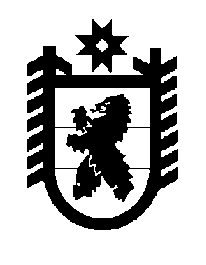 Российская Федерация Республика Карелия    ПРАВИТЕЛЬСТВО РЕСПУБЛИКИ КАРЕЛИЯРАСПОРЯЖЕНИЕот  13 апреля 2018 года № 292р-Пг. Петрозаводск В соответствии с частью 11 статьи 154 Федерального закона                             от 22 августа 2004 года № 122-ФЗ «О внесении изменений в законодательные акты Российской Федерации и признании утратившими силу некоторых законодательных актов Российской Федерации в связи с принятием федеральных законов «О внесении изменений и дополнений в Федеральный закон «Об общих принципах организации законодательных (представительных) и исполнительных органов государственной власти субъектов Российской Федерации» и «Об общих принципах организации местного самоуправления в Российской Федерации», учитывая постановление  администрации Петрозаводского городского округа от 5 февраля 2018 года № 303 «О приеме в муниципальную собственность Петрозаводского городского округа имущества из государственной собственности Республики Карелия»:1. Утвердить перечень имущества, передаваемого  из государственной собственности Республики Карелия в муниципальную собственность Петрозаводского городского округа, согласно приложению к настоящему распоряжению.2. Казенному учреждению Республики Карелия «Управление капитального строительства Республики Карелия» совместно с администрацией Петрозаводского городского округа обеспечить подписание передаточного акта и представить его на утверждение в  Министерство имущественных и земельных отношений Республики Карелия.3. Право муниципальной собственности на передаваемое имущество возникает с момента утверждения передаточного акта. 
           Глава Республики Карелия                                                              А.О. ПарфенчиковПриложение к распоряжениюПравительства Республики Карелияот 13 апреля 2018 года № 292р-ППЕРЕЧЕНЬимущества, передаваемого из государственной собственности Республики Карелия в муниципальную собственность Петрозаводского городского округа_____________№ п/пНаименование имуществаКоличе-ство томов/ экземп-ляровСтоимость, рублей12341.Проектная документация на объект «Строительство Лососинского шоссе 
от ул. Попова до 2-го транспортного полукольца в жилом районе «Древлянка II» (общегородская магистраль)4 360 655,821.1.Проектная и рабочая документация, том 1, МК-0106300010511000155-0142294-01-ТИ34 360 655,821.2.Проектная и рабочая документация, том 2, МК-0106300010511000155-0142294-01-ГИ34 360 655,821.3.Проектная и рабочая документация, том 3, МК-0106300010511000155-0142294-01-ЭИ34 360 655,821.4.Проектная документация, том 4, 0106300010511000155-0142294-01-ПЗ24 360 655,821.5.Проектная документация, том 5, 0106300010511000155-0142294-01-ППО34 360 655,821.6.Проектная документация, том 6, 0106300010511000155-0142294-01-ТКР134 360 655,821.7.Проектная документация, том 7, 0106300010511000155-0142294-01-ТКР234 360 655,821.8.Проектная документация, том 8, МК-0106300010511000155-0142294-01-ТКР334 360 655,821.9.Проектная документация, том 9, МК-0106300010511000155-0142294-01-ТКР434 360 655,821.10.Проектная документация, том 10, МК-0106300010511000155-0142294-01-ТКР534 360 655,821.11.Проектная документация, том 11, МК-0106300010511000155-0142294-01-ТКР634 360 655,821.12.Проектная документация, том 12, 0106300010511000155-0142294-01-ТКР734 360 655,821.13.Проектная документация, том 13, 0106300010511000155-0142294-01-ПОС34 360 655,821.14.Проектная документация, том 14, МК-0106300010511000155-0142294-01-ООС34 360 655,8212341.15.Проектная документация, том 15, 0106300010511000155-0142294-01-СМк21.16.Проектная документация, том 15.1, 0106300010511000155-0142294-01-СМ11.17.Проектная документация, том 15.2, 0106300010511000155-0142294-01-СМк31.18.Проектная документация, том 16, 0106300010511000155-0142294-01-ПБ31.19.Проектная документация, том 17, 0106300010511000155-0142294-01-ПОД31.20.Проектная документация, корректирующая записка, 
106300010511000155-0142294-01-ПЗ.К11.21.Положительное заключение государственной экспертизы № 10-1-5-0019-1211.22.Положительное заключение о проверке достоверности сметной стоимости объекта 
№ 10-1-6-0002-1211.23.CD-диск1